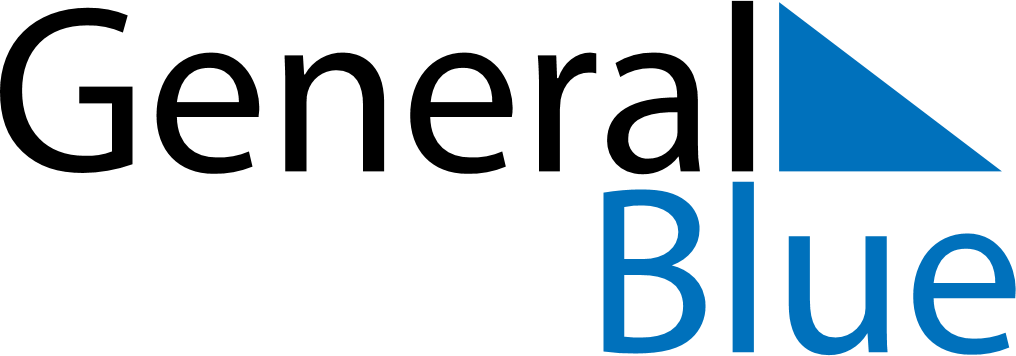 May 2024May 2024May 2024May 2024May 2024May 2024Jingmen, Hubei, ChinaJingmen, Hubei, ChinaJingmen, Hubei, ChinaJingmen, Hubei, ChinaJingmen, Hubei, ChinaJingmen, Hubei, ChinaSunday Monday Tuesday Wednesday Thursday Friday Saturday 1 2 3 4 Sunrise: 5:46 AM Sunset: 7:09 PM Daylight: 13 hours and 23 minutes. Sunrise: 5:45 AM Sunset: 7:10 PM Daylight: 13 hours and 24 minutes. Sunrise: 5:44 AM Sunset: 7:11 PM Daylight: 13 hours and 26 minutes. Sunrise: 5:43 AM Sunset: 7:11 PM Daylight: 13 hours and 27 minutes. 5 6 7 8 9 10 11 Sunrise: 5:43 AM Sunset: 7:12 PM Daylight: 13 hours and 29 minutes. Sunrise: 5:42 AM Sunset: 7:13 PM Daylight: 13 hours and 31 minutes. Sunrise: 5:41 AM Sunset: 7:13 PM Daylight: 13 hours and 32 minutes. Sunrise: 5:40 AM Sunset: 7:14 PM Daylight: 13 hours and 33 minutes. Sunrise: 5:39 AM Sunset: 7:15 PM Daylight: 13 hours and 35 minutes. Sunrise: 5:39 AM Sunset: 7:16 PM Daylight: 13 hours and 36 minutes. Sunrise: 5:38 AM Sunset: 7:16 PM Daylight: 13 hours and 38 minutes. 12 13 14 15 16 17 18 Sunrise: 5:37 AM Sunset: 7:17 PM Daylight: 13 hours and 39 minutes. Sunrise: 5:37 AM Sunset: 7:18 PM Daylight: 13 hours and 41 minutes. Sunrise: 5:36 AM Sunset: 7:18 PM Daylight: 13 hours and 42 minutes. Sunrise: 5:35 AM Sunset: 7:19 PM Daylight: 13 hours and 43 minutes. Sunrise: 5:35 AM Sunset: 7:20 PM Daylight: 13 hours and 45 minutes. Sunrise: 5:34 AM Sunset: 7:20 PM Daylight: 13 hours and 46 minutes. Sunrise: 5:33 AM Sunset: 7:21 PM Daylight: 13 hours and 47 minutes. 19 20 21 22 23 24 25 Sunrise: 5:33 AM Sunset: 7:22 PM Daylight: 13 hours and 48 minutes. Sunrise: 5:32 AM Sunset: 7:22 PM Daylight: 13 hours and 49 minutes. Sunrise: 5:32 AM Sunset: 7:23 PM Daylight: 13 hours and 51 minutes. Sunrise: 5:31 AM Sunset: 7:23 PM Daylight: 13 hours and 52 minutes. Sunrise: 5:31 AM Sunset: 7:24 PM Daylight: 13 hours and 53 minutes. Sunrise: 5:30 AM Sunset: 7:25 PM Daylight: 13 hours and 54 minutes. Sunrise: 5:30 AM Sunset: 7:25 PM Daylight: 13 hours and 55 minutes. 26 27 28 29 30 31 Sunrise: 5:30 AM Sunset: 7:26 PM Daylight: 13 hours and 56 minutes. Sunrise: 5:29 AM Sunset: 7:27 PM Daylight: 13 hours and 57 minutes. Sunrise: 5:29 AM Sunset: 7:27 PM Daylight: 13 hours and 58 minutes. Sunrise: 5:28 AM Sunset: 7:28 PM Daylight: 13 hours and 59 minutes. Sunrise: 5:28 AM Sunset: 7:28 PM Daylight: 14 hours and 0 minutes. Sunrise: 5:28 AM Sunset: 7:29 PM Daylight: 14 hours and 0 minutes. 